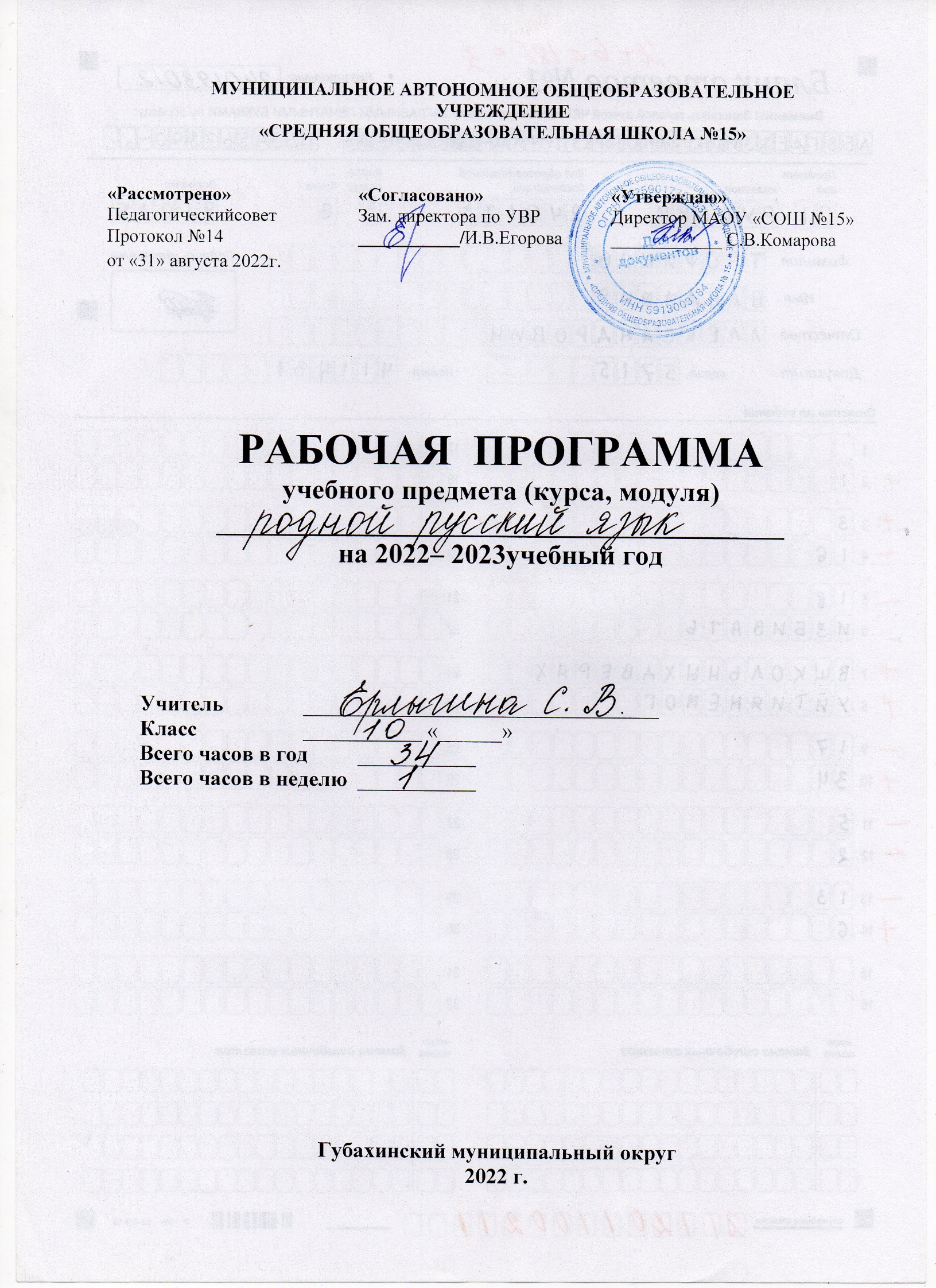 РАБОЧАЯ ПРОГРАММАпо русскому родному языкудля 10 классаПОЯСНИТЕЛЬНАЯ ЗАПИСКАРабочая программа по русскому родному языку для учащихся 10 класса составлена в соответствии с требованиями федерального государственного образовательного стандарта среднего общего образования (Приказ Минобрнауки РФ № 413 от 17.05.2012 г.), учебным планом школы.Место предмета в учебном планеПрограмма предмета «Русский родной язык» в 10 классе рассчитана на 34 учебных часа (из расчета 1 час в неделю).Содержание программы ориентировано на сопровождение и поддержку основногокурса русского языка и направлено на достижение результатов освоения основнойобразовательной программы основного общего образования по русскому языку, заданныхсоответствующим федеральным государственным образовательным стандартом. Цели:•	воспитание гражданина и патриота; формирование представления о русском языке как духовной, нравственной и культурной ценности народа; осознание национального своеобразия русского языка; формирование познавательного интереса, любви, уважительного отношения к русскому языку, а через него – к родной культуре; воспитание ответственного отношения к сохранению и развитию родного языка;•	совершенствование коммуникативных умений и культуры речи, обеспечивающих свободное владение русским литературным языком в разных сферах и ситуациях его использования; обогащение словарного запаса и грамматического строя речи учащихся; развитие потребности к речевому самосовершенствованию;•	углубление и расширение знаний о категориях современного русского литературного языка, которые обеспечивают его нормативное, уместное, этичное использование в различных сферах и ситуациях общения; о стилистических ресурсах русского языка; об основных нормах русского литературного языка; о национальной специфике русского языка и языковых единицах, прежде всего о лексике и фразеологии с национально-культурной семантикой; о русском речевом этикете;•	совершенствование умений опознавать, анализировать, классифицировать языковые факты, оценивать их с точки зрения нормативности, соответствия ситуации и сфере общения; умений работать с текстом, осуществлять информационный поиск, извлекать и преобразовывать необходимую информацию;•	развитие проектного и исследовательского мышления, приобретение практического опыта исследовательской работы по русскому языку, воспитание самостоятельности в приобретении знаний.Общая характеристика учебного предметаРусский язык является родным языком русского народа, основой его духовной культуры. Он формирует и объединяет нацию, связывает поколения, обеспечивает преемственность и постоянное обновление национальной культуры. Изучение русского языка и владение им – могучее средство приобщения к духовному богатству русской культуры и литературы, основной канал социализации личности, приобщения её к культурно-историческому опыту человечества.Высокий уровень владения родным языком определяет способность аналитически мыслить, успешность в овладении способами интеллектуальной деятельности, умениями убедительно выражать свои мысли и точно понимать мысли других людей, извлекать и анализировать информацию из различных текстов, ориентироваться в ключевых проблемах современной жизни и в мире духовно-нравственных ценностей. Обучение русскому родному языку совершенствует нравственную и коммуникативную культуру ученика. Будучи формой хранения и усвоения различных знаний, русский язык неразрывно связан со всеми школьными предметами, имеет особый статус: является не только объектом изучения, но и средством обучения. Он влияет на качество усвоения всех других школьных предметов, а в дальнейшем способствует овладению будущей профессией.В содержании курса «Русский родной язык» предусматривается расширение сведений, имеющих отношение не к внутреннему системному устройству языка, а к вопросам реализации языковой системы в речи‚ внешней стороне существования языка: к многообразным связям русского языка с цивилизацией и культурой, государством и обществом. Важнейшими задачами курса являются приобщение обучающихся к фактам русской языковой истории в связи с историей русского народа, формирование преставлений школьников о сходстве и различиях русского и других языков в контексте богатства и своеобразия языков, национальных традиций и культур народов России и мира; расширение представлений о русской языковой картине мира, о национальном языке как базе общезначимых нравственно-интеллектуальных ценностей, поведенческих стереотипов и т.п., что способствует воспитанию патриотического чувства, гражданственности, национального самосознания и уважения к языкам и культурам других народов нашей страны и мира.Методы работы:поисковый, проблемный, исследовательский, творческий. В обучении используются следующие технологии: личностно-ориентированного обучения, обучения в сотрудничестве, проблемного обучения, развития исследовательских навыков, информационно-коммуникационные, здоровьесбегающие.Виды деятельности учащихся на уроке:-анализ языковых единиц с точки зрения правильности, точности и уместности их употребления; 
- разные виды чтения в зависимости от коммуникативной задачи и характера текста;
- работа с различными информационными источниками, конспектирование- работа с различными словарями;- индивидуальные сообщения;- выполнение упражнений.Виды и формы контроля:тестовые работы; индивидуальные и групповые задания дифференцированного характера;выполнение проектных и исследовательских заданий.Содержание курсаЯзык и культура (12 ч) Русский язык как зеркало национальной культуры и истории народа. Примеры ключевых слов (концептов) русской культуры, их национально-историческая значимость. Образ человека в языке: слова-концепты «дух» и «душа». Ключевые слова, обозначающие мир русской природы; религиозные представления. Крылатые слова и выражения (прецедентные тексты) из произведений художественной литературы, кинофильмов, песен, рекламных текстов и т.п. О происхождении фразеологизмов. Источники фразеологизмов. Развитие языка как объективный процесс. Основные тенденции развития современного русского языка. Новые иноязычные заимствования в современном русском языке. Словообразовательные неологизмы в современном русском языке. Переосмысление значений слов в современном русском языке.Культура речи (12 ч)Основные орфоэпические нормы современного русского литературного языка. Активные процессы в области произношения и ударения. Отражение произносительных вариантов в современных орфоэпических словарях. Нарушение орфоэпической нормы как художественныйприѐм. Основные лексические нормы современного русского литературного языка. Лексическая сочетаемость слова и точность. Свободная и несвободная лексическая сочетаемость. Типичные ошибки‚ связанные с нарушением лексической сочетаемости. Речевая избыточность и точность. Тавтология. Плеоназм. Типичные ошибки‚ связанные с речевой избыточностью. Современные толковые словари. Отражение вариантов лексической нормы в современных словарях. Основные грамматические нормы современного русского литературного языка. Типичные грамматические ошибки. Управление: управление предлогов благодаря, согласно, вопреки. Правильное построение словосочетаний по типу управления (отзыв о книге – рецензия на книгу). Правильное употребление предлоговв составе словосочетания (приехать из Москвы – приехать с Урала). Нормы употребления причастных и деепричастных оборотов‚ предложений с косвенной речью. Типичные ошибки в построении сложных предложений. Отражение вариантов грамматической нормы в современных грамматических словарях и справочникахРечевой этикет. Этика и этикет в электронной среде общения. Понятие этикета. Этикет Интернет-переписки. Этические нормы, правила этикета Интернетдискуссии, Интернетполемики. Этикетное речевое поведение в ситуациях делового общения.Речь. Речевая деятельность. Текст (10 ч)Язык и речь. Виды речевой деятельности Русский язык в Интернете. Правила информационной безопасности при общении в социальных сетях. Контактное и дистантное общение. Текст как единица языка и речи. Виды преобразования текстов: аннотация, конспект. Использование графиков, диаграмм, схем для представления информации.Функциональные разновидности языка. Разговорная речь. Анекдот, шутка. Официально-деловой стиль. Деловое письмо, его структурные элементы и языковые особенности. Учебно-научный стиль. Доклад, сообщение. Речь оппонента на защите проекта. Публицистический стиль. Проблемный очерк. Язык художественной литературы. Диалогичность в художественном произведении. Текст и интертекст. Афоризмы. Прецедентные тексты. Учебно-тематический план курсаТребования к результатам освоения программы курса Личностные результаты:	формирование российской гражданской идентичности, патриотизма, уважения своему народу, чувства ответственности перед Родиной, гордости за свой край, свою Родину, прошлое и настоящее многонационального народа России, уважение государственных символов;формирование гражданской позиции активного и ответственного члена российского общества, осознающего свои конституционные права и обязанности, уважающего закон и правопорядок, обладающего чувством собственного достоинства;формирование мировоззрения, соответствующего современному уровню развития науки и общественной практики, основанного на диалоге культур, а также различных форм общественного сознания, осознание своего места в поликультурном мире;приверженность идеям интернационализма, дружбы, равенства, взаимопомощи народов; воспитание уважительного отношения к национальному достоинству людей, их чувствам, религиозным убеждениям;нравственное сознание и поведение на основе усвоения общечеловеческих ценностей, толерантного сознания и поведения в поликультурном мире, готовности и способности вести диалог с другими людьми, достигать в нем взаимопонимания, находить общие цели и сотрудничать для их достижения;формирование основ саморазвития и самовоспитания в соответствии с общечеловеческими ценностями и идеалами гражданского общества; готовность и способность к самостоятельной, творческой и ответственной деятельности;развитие навыков сотрудничества со сверстниками, детьми младшего возраста, взрослыми в образовательной, общественно полезной, учебно-исследовательской, проектной и других видах деятельности.Метапредметные результаты:умение самостоятельно определять цели деятельности и составлять планы деятельности; самостоятельно осуществлять, контролировать и корректировать деятельность; использовать все возможные ресурсы для достижения поставленных целей и реализации планов;умение продуктивно общаться и взаимодействовать в процессе совместной деятельности, учитывать позиции других участников деятельности, эффективно разрешать конфликты;владение навыками познавательной, учебно-исследовательской и проектной деятельности, способность и готовность к самостоятельному поиску методов решения практических задач;готовность и способность к самостоятельной познавательной деятельности, владение навыками получения необходимой информации из словарей разных типов, умение ориентироваться в различных источниках информации, критически оценивать и интерпретировать информацию, получаемую из различных источников;развернуто, логично и точно излагать свою точку зрения с использованием адекватных (устных и письменных) языковых средств;Предметные результаты: осознание роли русского родного языка в жизни общества и государства, в современном мире; осознание роли русского родного языка в жизни человека; осознание языка как развивающегося явления, взаимосвязи исторического развития языка с историей общества;осознание национального своеобразия, богатства, выразительности русского родного языка;распознавание, характеристика понимание и истолкование значения фразеологических оборотов с национально-культурным компонентом, уместное употребление их в современных ситуациях речевого общения; понимание и истолкование значения крылатых слов и выражений;понимание процессов заимствования лексики как результата взаимодействия национальных культур;понимание роли заимствованной лексики в современном русском языке;общее представление об особенностях освоения иноязычной лексики; определение значения лексических заимствований последних десятилетий; целесообразное употребление иноязычных слов;осознание изменений в языке как объективного процесса; понимание внешних и внутренних факторов языковых изменений; общее представление объективных процессах в современном русском языке; соблюдениенорм русского речевого этикета;понимание национальной специфики русского речевого этикета по сравнению с речевым этикетом других народов.Планируемые результаты освоения программыУчащиеся научатся:осознавать роль русского родного языка в жизни общества и государства, в жизни человека;объяснять изменения в русском языке как объективный процесс; понимать и комментировать внешние и внутренние факторы языковых изменений;понимать и толковать значения русских слов с национально-культурным компонентом, правильно употреблять их в речи;понимать и толковать значения фразеологических оборотов с национально-культурным компонентом; комментировать историю происхождения фразеологических оборотов, уместно употреблять их в современных ситуациях речевого общения;распознавать источники крылатых слов и выражений (в рамках изученного);владеть основными нормами русского литературного языка (орфоэпическими, лексическими, грамматическими, стилистическими), нормами речевого этикета;анализировать и оценивать с точки зрения норм современного русского литературного языка чужую и собственную речь; корректировать речь с учетом ее соответствия основным нормам современного литературного языка;использовать при общении в электронной среде и в ситуациях делового общения этикетные формы ипринципы этикетного общения, лежащие воснове национального русского речевого этикета;создавать тексты как результат проектной (исследовательской) деятельности; оформлять реферат в письменной форме и представлять его в устной форме;• Учащиеся получат возможность научиться:понимать роль заимствованной лексики в современном русском языке; распознавать слова, заимствованные русским языком из языков народов России и мира;определять причины изменений в словарном составе языка, перераспределения пластов лексики между активным и пассивным запасом слов;правилам информационной безопасности при общении в социальных сетях;уместно использовать коммуникативные стратегии и тактики при контактном общении: убеждение, комплимент, уговаривание, похвала, самопрезентация, просьба, принесение извинений и др.;использовать в общении этикетные речевые тактики и приемы‚ помогающие противостоять речевой агрессии.Календарно-тематическое планирование
Содержание раздела программыКоличество часовЯзык и культура12Культура речи12Речь. Речевая деятельность. Текст10ИТОГО34№урокаТема урокаПланируемые результатыПланируемые результатыПланируемые результатыПланируемые результаты№урокаТема урокаПредметныеМетапредметныеЛичностныеЛичностныеЯзык и культура (12 ч)Язык и культура (12 ч)Язык и культура (12 ч)Язык и культура (12 ч)Русский язык как зеркало национальной культуры и истории народа.Роль русского языка в современном мире, причины его авторитета. Богатство, образность русского языка как языка художественной литературы.Коммуникативные: слушать и слышать друг друга, с достаточной полнотой и точностью выражать свои мысли в соответствии с задачами и условиями коммуникации. Регулятивные: самостоятельно выделять и формулировать познавательную цель, искать и выделять необходимую информацию.Познавательные: объяснять языковые явления, процессы, связи и отношения, выявляемые в ходе исследования структуры, содержания и значения слова, предложения, текста.Формирование знания о взаимосвязи русского языка с культурой и историей России и мира, формирование сознания того, что русский язык —важнейшийпоказатель культуры человека.Формирование знания о взаимосвязи русского языка с культурой и историей России и мира, формирование сознания того, что русский язык —важнейшийпоказатель культуры человека.Ключевые слова (концепты) русской культуры, их национально-историческая значимость.Лексическое значение слова.Коммуникативные: проявлять речевые действия: использовать адекватные языковые средства для отображения в форме речевых высказываний своих чувств, мыслей ,побуждений и иных составляющих внутреннего мира. Регулятивные: осознавать самого себя как движущую силу своего научения ,свою способность к мобилизации сил и энергии, к волевому усилию –выбору в ситуации мотивационного конфликта, к преодолению препятствий. Познавательные: объяснять языковые явления, процессы, связи и отношения, выявляемые в ходе выполнения лингвистических задач.Формированиенавыков работы по алгоритму выполнениязадания приконсультативной помощи учителяФормированиенавыков работы по алгоритму выполнениязадания приконсультативной помощи учителяОбраз человека в языке: слова-концепты «дух» и «душа».Лексическое значение слова.Коммуникативные: проявлять речевые действия: использовать адекватные языковые средства для отображения в форме речевых высказываний своих чувств, мыслей ,побуждений и иных составляющих внутреннего мира. Регулятивные: осознавать самого себя как движущую силу своего научения ,свою способность к мобилизации сил и энергии, к волевому усилию –выбору в ситуации мотивационного конфликта, к преодолению препятствий. Познавательные: объяснять языковые явления, процессы, связи и отношения, выявляемые в ходе выполнения лингвистических задач.Формированиенавыков работы по алгоритму выполнениязадания приконсультативной помощи учителяФормированиенавыков работы по алгоритму выполнениязадания приконсультативной помощи учителяКлючевые слова, обозначающие мир русской природы; религиозные представления.Уметь формулировать тезисы с учетом выбора языковых средствКоммуникативные: интегрироваться в группу сверстников и строить продуктивное взаимодействие со сверстниками и взрослыми. Регулятивные: формировать ситуацию саморегуляции , т.е. операциональный опыт (учебных знаний и умений ), сотрудничать в совместном решении задач. Познавательные: объяснять языковые явления, процессы, связи и отношения , выявляемые в ходе конструирования текста-описания публицистического стиля.Формирование устойчивой мотивации к творческой деятельности по алгоритму, индивидуальному плануФормирование устойчивой мотивации к творческой деятельности по алгоритму, индивидуальному плануКрылатые слова и выражения в русском языке.Лексическое значение слова. Омографы, омофоны, паронимы. Фразеологизмы.Коммуникативные: проявлять речевые действия: использовать адекватные языковые средства для отображения в форме речевых высказываний своих чувств, мыслей ,побуждений и иных составляющих внутреннего мира. Регулятивные: осознавать самого себя как движущую силу своего научения ,свою способность к мобилизации сил и энергии, к волевому усилию –выбору в ситуации мотивационного конфликта, к преодолению препятствий. Познавательные: объяснять языковые явления, процессы, связи и отношения, выявляемые в ходе выполнения лингвистических задач.Формированиенавыков работы по алгоритму выполнениязадания приконсультативной помощи учителяФормированиенавыков работы по алгоритму выполнениязадания приконсультативной помощи учителяО происхождении фразеологизмов. Источники фразеологизмов.Фразеологизмы.Коммуникативные: проявлять речевые действия: использовать адекватные языковые средства для отображения в форме речевых высказываний своих чувств, мыслей ,побуждений и иных составляющих внутреннего мира. Регулятивные: осознавать самого себя как движущую силу своего научения ,свою способность к мобилизации сил и энергии, к волевому усилию –выбору в ситуации мотивационного конфликта, к преодолению препятствий. Познавательные: объяснять языковые явления, процессы, связи и отношения, выявляемые в ходе выполнения лингвистических задач.Формированиенавыков работы по алгоритму выполнениязадания приконсультативной помощи учителяФормированиенавыков работы по алгоритму выполнениязадания приконсультативной помощи учителяРазвитие русского языка как объективный процесс.Понятие о языке как системе словесного выражения мыслей, средстве общения. Роль языка в жизни общества как базовая, развитие языка в связи с историческим развитием общества.Коммуникативные: слушать и слышать друг друга, с достаточной полнотой и точностью выражать свои мысли в соответствии с задачами и условиями коммуникации. Регулятивные: самостоятельно выделять и формулировать познавательную цель, искать и выделять необходимую информацию.Познавательные: объяснять языковые явления, процессы, связи и отношения, выявляемые в ходе исследования структуры, содержания и значения слова, предложения, текстаФормирование знания о взаимосвязи русского языка с культурой и историей России и мира, формирование сознания того, что русский язык —важнейшийпоказатель культуры человекаФормирование знания о взаимосвязи русского языка с культурой и историей России и мира, формирование сознания того, что русский язык —важнейшийпоказатель культуры человекаОсновные тенденции развития современного русского языка.Понятие о языке как системе словесного выражения мыслей, средстве общения. Роль языка в жизни общества как базовая, развитие языка в связи с историческим развитием общества.Коммуникативные: слушать и слышать друг друга, с достаточной полнотой и точностью выражать свои мысли в соответствии с задачами и условиями коммуникации. Регулятивные: самостоятельно выделять и формулировать познавательную цель, искать и выделять необходимую информацию.Познавательные: объяснять языковые явления, процессы, связи и отношения, выявляемые в ходе исследования структуры, содержания и значения слова, предложения, текстаФормирование знания о взаимосвязи русского языка с культурой и историей России и мира, формирование сознания того, что русский язык —важнейшийпоказатель культуры человекаФормирование знания о взаимосвязи русского языка с культурой и историей России и мира, формирование сознания того, что русский язык —важнейшийпоказатель культуры человекаНовые иноязычные заимствования в современном русском языке.Процесс заимствования в СРЯ.Коммуникативные: определять цели и функции участников ,способы взаимодействия ,планировать общие способы работы , обмениваться знаниями между членами группы для принятия эффективных совместных решений . Регулятивные: осознавать самого себя как движущую силу своего научения , свою способность к преодолению препятствий и самокорекции .Познавательные: объяснять языковые явления , процессы , связи и отношения , выявляемые в ходе исследования предложений с обособленными приложениями.Формирование устойчивого интереса к исследовательской, аналитической деятельностиФормирование устойчивого интереса к исследовательской, аналитической деятельностиСловообразовательные неологизмы в современном русском языке.Словообразовательные неологизмы в современном русском языке. Переосмысление значений слов в современном русском языкеКоммуникативные: устанавливать рабочие отношения, эффективно сотрудничать и способствовать продуктивной кооперации. Регулятивные: проектировать траектории развития через включение в новые виды деятельности и формы сотрудничества. Познавательные: объяснять языковые явления , процессы , связи и отношения , выявляемые в ходе исследования структуры предложенияФормирование устойчивой мотивации к изучению и закреплениюновогоФормирование устойчивой мотивации к изучению и закреплениюновогоПереосмысление значений слов в современном русском языке.Лексическая сочетаемость слова и точность. Свободная и несвободная лексическая сочетаемость. Типичные ошибки‚ связанные с нарушением лексической сочетаемостиКоммуникативные: владеть монологической и диалогической формами речи в соответствии с орфоэпическими нормами родного языка. Регулятивные: определять новый уровень отношения к самому себе как субъекту деятельности. Познавательные: объяснять языковые явления ,процессы, связи и отношения, выявляемые в ходе решения лингвистической задачи.Обогащение словарного запаса, формирование познавательного интереса к предмету исследованияОбогащение словарного запаса, формирование познавательного интереса к предмету исследованияПроверочная работа. Представление проектов, результатов  исследовательской работы.Выявить уровень усвоения темы, сформированность навыков в проектировании.Коммуникативные: владеть монологической и диалогической формами речи в соответствии с грамматическими и синтаксическими нормами родного языка. Регулятивные: проектировать траектории развития через включение в новые виды деятельности и формы сотрудничества. Познавательные: объяснять языковые явления ,процессы ,связи и отношения , выявляемые в ходе решения лингвистической задачиФормирование устойчивого интереса к исследовательской, аналитической деятельностиФормирование устойчивого интереса к исследовательской, аналитической деятельностиКультура речи (12 ч)Культура речи (12 ч)Культура речи (12 ч)Культура речи (12 ч)Культура речи (12 ч)Культура речи (12 ч)Основные орфоэпические нормы современного русского литературного языка.Активные процессы в области произношения и ударения. Отражение произносительных вариантов в современных орфоэпических словарях. Нарушение орфоэпической нормы как художественный приѐмКоммуникативные: проявлять речевые действия: использовать адекватные языковые средства для отображения в форме речевых высказываний своих чувств, мыслей ,побуждений и иных составляющих внутреннего мира. Регулятивные: осознавать самого себя как движущую силу своего научения ,свою способность к мобилизации сил и энергии, к волевому усилию –выбору в ситуации мотивационного конфликта, к преодолению препятствий. Познавательные: объяснять языковые явления, процессы, связи и отношения, выявляемые в ходе выполнения лингвистических задач.Формированиенавыков работы по алгоритму выполнениязадания приконсультативной помощи учителяФормированиенавыков работы по алгоритму выполнениязадания приконсультативной помощи учителяАктивные процессы в области произношения и ударения. Современные орфоэпические словари.Активные процессы в области произношения и ударения. Отражение произносительных вариантов в современных орфоэпических словарях. Нарушение орфоэпической нормы как художественный приѐмКоммуникативные: проявлять речевые действия: использовать адекватные языковые средства для отображения в форме речевых высказываний своих чувств, мыслей ,побуждений и иных составляющих внутреннего мира. Регулятивные: осознавать самого себя как движущую силу своего научения ,свою способность к мобилизации сил и энергии, к волевому усилию –выбору в ситуации мотивационного конфликта, к преодолению препятствий. Познавательные: объяснять языковые явления, процессы, связи и отношения, выявляемые в ходе выполнения лингвистических задач.Формированиенавыков работы по алгоритму выполнениязадания приконсультативной помощи учителяФормированиенавыков работы по алгоритму выполнениязадания приконсультативной помощи учителяОсновные лексические нормы современного русского литературного языка.Лексическая сочетаемость слова и точность. Свободная и несвободная лексическая сочетаемостьКоммуникативные: формировать навыки планирования учебного сотрудничества, умения слушать и слышать. Регулятивные: осуществлять контроль процесса и результатов. Познавательные: объяснять языковые явления, процесс, связи и отношения, выявляемые в ходе выполнения контрольных заданий.Формирование устойчивой мотивации к са-мостоятельной и коллективной аналитической деятельностиФормирование устойчивой мотивации к са-мостоятельной и коллективной аналитической деятельностиТипичные ошибки‚ связанные с нарушением лексической сочетаемости.Лексические нормы СРЯ. Лексическая сочетаемость слова и точность. Свободная и несвободная лексическая сочетаемостьКоммуникативные: проявлять речевые действия: использовать адекватные языковые средства для отображения в форме речевых высказываний своих чувств, мыслей ,побуждений и иных составляющих внутреннего мира. Регулятивные: осознавать самого себя как движущую силу своего научения ,свою способность к мобилизации сил и энергии, к волевому усилию –выбору в ситуации мотивационного конфликта, к преодолению препятствий. Познавательные: объяснять языковые явления, процессы, связи и отношения, выявляемые в ходе выполнения лингвистических задачФормированиенавыков работы по алгоритму выполнениязадания приконсультативной помощи учителяФормированиенавыков работы по алгоритму выполнениязадания приконсультативной помощи учителяРечевая избыточность и точность. Тавтология. Плеоназм.Современные толковые словари.Лексическая сочетаемость слова и точность. Свободная и несвободная лексическая сочетаемостьКоммуникативные: проявлять речевые действия: использовать адекватные языковые средства для отображения в форме речевых высказываний своих чувств, мыслей ,побуждений и иных составляющих внутреннего мира. Регулятивные: осознавать самого себя как движущую силу своего научения ,свою способность к мобилизации сил и энергии, к волевому усилию –выбору в ситуации мотивационного конфликта, к преодолению препятствий. Познавательные: объяснять языковые явления, процессы, связи и отношения, выявляемые в ходе выполнения лингвистических задачФормированиенавыков работы по алгоритму выполнениязадания приконсультативной помощи учителя.Формированиенавыков работы по алгоритму выполнениязадания приконсультативной помощи учителя.Основные грамматические нормы современного русского литературного языка.. Типичные грамматические ошибки. и.Коммуникативные: устанавливать рабочие отношения, эффективно сотрудничать и способствовать продуктивной кооперации. Регулятивные: формировать ситуацию саморегуляции эмоциональных и Положительная мотивация и познавательный интерес к изучению курса русского языкафункциональных состояний, т.е. формировать операциональный опыт. Познавательные: объяснять языковые явления, процессы, связи и отношения,  выявляемые в ходе решения лингвистической задачи.Положительная мотивация и познавательный интерес к изучению курса русского языкаПоложительная мотивация и познавательный интерес к изучению курса русского языкаПравильное построение словосочетаний по типу управления. Нормы употребления предлогов.. Управление: управление предлогов благодаря, согласно, вопреки. Правильное построение словосочетаний по типу управления (отзыв о книге – рецензия на книгу). Правильное употребление предлоговв составе словосочетания (приехать из Москвы – приехать с Урала).Коммуникативные: формировать навыки речевых действий: использования адекватных языковых средств для отображения в форме устных и письменных речевых высказываний. Регулятивные: осознавать самого себя как движущую силу своего научения, свою способность к мобилизации сил и энергии, к волевому усилию — выбору в ситуации мотивационного конфликта, к преодолению препятствий. Познавательные:объяснять языковые явления, процессы, связи и отношения, выявляемые в ходе проектирования структуры и содержания изложения.Формирование устойчивой мотивации к са-мостоятельной и коллективной аналитической деятельностиФормирование устойчивой мотивации к са-мостоятельной и коллективной аналитической деятельностиНормы употребления причастных и деепричастных оборотов‚ предложений с косвенной речью. Нормы употребления причастных и деепричастных оборотов ,предложений с косвенной речью. Коммуникативные: формировать навыки речевых действий: использования адекватных языковых средств для отображения в форме устных и письменных речевых высказываний. Регулятивные: осознавать самого себя как движущую силу своего научения, свою способность к мобилизации сил и энергии, к волевому усилию — выбору в ситуации мотивационного Формирование устойчивой мо-тивации к са-мостоятельной и коллективной аналитической деятельности.Формирование устойчивой мотивации к са-мостоятельной и коллективной аналитической деятельностиФормирование устойчивой мотивации к са-мостоятельной и коллективной аналитической деятельностиТипичные ошибки в построении сложных предложений. Основные виды сложных предложений, постановка знаков препинания в них. Типичные ошибки в построении сложных предложенийКоммуникативные: добывать недостающую информацию с помощью вопросов(познавательная инициатива). Регулятивные: формировать ситуацию саморегуляции , т.е. операциональный опыт (учебных знаний и умений), сотрудничать в совместном решении задач. Познавательные: объяснять языковые явления , процессы, связи и отношения , выявляемые в ходе исследования структуры словосочетания.Активизировать словарный запас учащихся, формировать положительную мотивацию и познавательный интерес к изучению курса русского языкаАктивизировать словарный запас учащихся, формировать положительную мотивацию и познавательный интерес к изучению курса русского языкаРечевой этикет. Этикетное речевое поведение в ситуациях делового общения.Речевой этикет в электронной среде общения. Понятие этикета.Коммуникативные: интегрироваться в группу сверстников и строить продуктивное взаимодействие со сверстниками и взрослыми. Регулятивные: формировать ситуацию саморегуляции , т.е. операциональный опыт (учебных знаний и умений ), сотрудничать в совместном решении задач. Познавательные: объяснять языковые явления, процессы, связи и отношения , выявляемые в ходе конструирования текста-описания публицистического стиля.Формирование устойчивой мотивации к творческой деятельности по алгоритму, индивидуальному плану.Формирование устойчивой мотивации к творческой деятельности по алгоритму, индивидуальному плану.Этика и этикет в электронной среде общения. Соблюдение норм русского речевого этикета;понимание национальной специфики русского речевого этикета по сравнению с речевым этикетом других народовКоммуникативные: интегрироваться в группу сверстников и строить продуктивное взаимодействие со сверстниками и взрослыми. Регулятивные: формировать ситуацию саморегуляции , т.е. операциональный опыт (учебныхзнаний и умений ), сотрудничать в совместном решении задач. Познавательные: объяснять языковые явления, процессы, связи в электронной среде общения.Формирование устойчивой мотивации к творческой деятельности по алгоритму, индивидуальному плану.Формирование устойчивой мотивации к творческой деятельности по алгоритму, индивидуальному плану.Проверочная работа. Представление проектов, результатов исследовательской работы.Выявить уровень усвоения темы, сформированности навыков в проектировании.Коммуникативные: владеть монологической и диалогической формами речи в соответствии с грамматическими и синтаксическими нормами родного языка. Регулятивные: проектировать траектории развития через включение в новые виды деятельности и формы сотрудничества. Познавательные: объяснять языковые явления ,процессы ,связи и отношения , выявляемые в ходе решения лингвистической задачиФормирование устойчивого интереса к исследовательской, аналитической деятельностиФормирование устойчивого интереса к исследовательской, аналитической деятельностиРечь. Речевая деятельность. Текст (10 ч)Речь. Речевая деятельность. Текст (10 ч)Речь. Речевая деятельность. Текст (10 ч)Речь. Речевая деятельность. Текст (10 ч)Речь. Речевая деятельность. Текст (10 ч)Речь. Речевая деятельность. Текст (10 ч)Русский язык в Интернете. Правила информационной безопасности при общении в социальных сетях.использовать при общении в электронной среде и в ситуациях делового общения этикетные формы ипринципы этикетного общения, лежащие в основе национального русского речевого этикета;Коммуникативные: устанавливать рабочие отношения, эффективно сотрудничать и способствовать продуктивной кооперации. Регулятивные: проектировать маршрут преодоления затруднений в обучении через включение в новые виды деятельности и формы сотрудничества. Познавательные: объяснять языковые явления, процессы, связи и отношения, выявляемые в ходе исследования предложений с позиции интонации.Коммуникативные: устанавливать рабочие отношения, эффективно сотрудничать и способствовать продуктивной кооперации. Регулятивные: проектировать маршрут преодоления затруднений в обучении через включение в новые виды деятельности и формы сотрудничества. Познавательные: объяснять языковые явления, процессы, связи и отношения, выявляемые в ходе исследования предложений с позиции интонации.Планировать свои действия для реализации задач урока, стремление к красоте слова, выразительной речиВиды преобразования текстов: аннотация, конспект. Уметь преобразовывать текстФормирование устойчивой мотивации к самостоятельной аналитической деятельностиФормирование устойчивой мотивации к самостоятельной аналитической деятельностиАнализируют текст и формулируют его основную мысль. Определяют тему текста,  Читают тексты, записывают их, определяют тему и идею, тип и стиль, отвечают на вопросы, составляют план,составляют аннотацию и конспект.Использование графиков, диаграмм, схем для представления информации.Умение использовать графики,схемы,диаграммы для получения информации.Коммуникативные: организовывать и планировать учебное сотрудничество с учителем и сверстниками. Регулятивные: осознавать самого себя как движущую силу своего научения, свою способность к преодолению препятствий и самокоррекции Познавательные: объяснять языковые явления, процессы, связи и отношения ,выявляемые в ходе составления рассуждения на дискуссионную тему.Коммуникативные: организовывать и планировать учебное сотрудничество с учителем и сверстниками. Регулятивные: осознавать самого себя как движущую силу своего научения, свою способность к преодолению препятствий и самокоррекции Познавательные: объяснять языковые явления, процессы, связи и отношения ,выявляемые в ходе составления рассуждения на дискуссионную тему.Формирование устойчивой мотивации к творческой деятельности по алгоритму, индивидуальному плану.Функциональные разновидности языка. Разговорная речь. Анекдот, шутка.Знать разновидности языка:разговорную речь,анекдот,шуткуКоммуникативные: устанавливать рабочие отношения, эффективно сотрудничать и способствовать продуктивной кооперации. Регулятивные: формировать ситуацию саморегуляции эмоциональных и функциональных состояний, т.е. формировать операциональный опыт. Познавательные: объяснять языковые явления, процессы, связи и отношения, выявляемые в ходе решения лингвистической задачи.Коммуникативные: устанавливать рабочие отношения, эффективно сотрудничать и способствовать продуктивной кооперации. Регулятивные: формировать ситуацию саморегуляции эмоциональных и функциональных состояний, т.е. формировать операциональный опыт. Познавательные: объяснять языковые явления, процессы, связи и отношения, выявляемые в ходе решения лингвистической задачи.Положительная мотивация и познавательный интерес к изучению курса русского языкаАнализируют теоретические сведения из учебника. Работают с таблицей учебника. Иллюстрируют таблицу своими примерами. Осуществляют тренинговые упражнения и самоконтрольОфициально-деловой стиль. Деловое письмо, его структурные элементы и языковые особенности.Знать признаки официально-делового стиля. Деловое письмо, его структурные элементы и языковые особенности. Коммуникативные: проявлять речевые действия: использовать адекватные языковые средства для отображения в форме речевых высказываний своих чувств, мыслей ,побуждений и иных составляющих внутреннего мира. Регулятивные: осознавать самого себя как движущую силу своего научения ,свою способность к мобилизации сил и энергии, к волевому усилию –выбору в ситуации мотивационного конфликта, к преодолению препятствий. Познавательные: объяснять языковые явления, процессы, связи и отношения, выявляемые в ходе выполнения лингвистических задач.Коммуникативные: проявлять речевые действия: использовать адекватные языковые средства для отображения в форме речевых высказываний своих чувств, мыслей ,побуждений и иных составляющих внутреннего мира. Регулятивные: осознавать самого себя как движущую силу своего научения ,свою способность к мобилизации сил и энергии, к волевому усилию –выбору в ситуации мотивационного конфликта, к преодолению препятствий. Познавательные: объяснять языковые явления, процессы, связи и отношения, выявляемые в ходе выполнения лингвистических задач.Формированиенавыков работы по алгоритму выполнения задания приконсультативной помощи учителяУчебно-научный стиль. Доклад, сообщение.Знать учебно-научный стиль уметь строить докладКоммуникативные: управлять поведением партнера (контроль, коррекция, оценка действия партнера, умение убеждать) Регулятивные: осознавать самого себя как движущую силу своего научения ,свою способность к преодолению препятствий и самокоррекции. Познавательные: объяснять языковые явления, процессы, связи и отношения, выявляемые в ходе конструирования.Коммуникативные: управлять поведением партнера (контроль, коррекция, оценка действия партнера, умение убеждать) Регулятивные: осознавать самого себя как движущую силу своего научения ,свою способность к преодолению препятствий и самокоррекции. Познавательные: объяснять языковые явления, процессы, связи и отношения, выявляемые в ходе конструирования.Формирование навыков индивидуальной и коллективной исследовательской деятельности на основе алгоритма решения задачи Промежуточная аттестация. Представление проектов, результатов исследовательской работы.Выявить уровень усвоения темы, сформированность навыков  в проектированииКоммуникативные: владеть монологической и диалогической формами речи в соответствии с грамматическими и синтаксическими нормами родного языка. Регулятивные: проектировать траектории развития через включение в новые виды деятельности и формы сотрудничества. Познавательные: объяснять языковые явления ,процессы ,связи и отношения , выявляемые в ходе решения лингвистической задачиКоммуникативные: владеть монологической и диалогической формами речи в соответствии с грамматическими и синтаксическими нормами родного языка. Регулятивные: проектировать траектории развития через включение в новые виды деятельности и формы сотрудничества. Познавательные: объяснять языковые явления ,процессы ,связи и отношения , выявляемые в ходе решения лингвистической задачиФормирование устойчивого интереса к исследовательской, аналитической деятельностиПублицистический стиль. Проблемный очерк.Умение определять публицистический стиль. Проблемный очерк.Коммуникативные: устанавливать рабочие отношения, эффективно сотрудничать и способствовать продуктивной кооперации. Регулятивные: проектировать траектории развития через включение в новые виды деятельности и формы сотрудничества. Познавательные: объяснять языковые явления, процессы, связи и отношения, выявляемые в ходе исследования.Коммуникативные: устанавливать рабочие отношения, эффективно сотрудничать и способствовать продуктивной кооперации. Регулятивные: проектировать траектории развития через включение в новые виды деятельности и формы сотрудничества. Познавательные: объяснять языковые явления, процессы, связи и отношения, выявляемые в ходе исследования.Формирование устойчивой мотивации ктворческой деятельности по алгоритму, индивидуальному плануЯзык художественной литературы. Диалогичность в художественном произведении. Умение определять язык художественной литературы, диалогичность в художественном произведении.Коммуникативные: устанавливать рабочие отношения, эффективно сотрудничать и способствовать продуктивной кооперации. Регулятивные: проектировать траектории развития через включение в новые виды деятельности и формы сотрудничества. Познавательные: объяснять языковые явления, процессы, связи и отношения, выявляемые в ходе исследованияКоммуникативные: устанавливать рабочие отношения, эффективно сотрудничать и способствовать продуктивной кооперации. Регулятивные: проектировать траектории развития через включение в новые виды деятельности и формы сотрудничества. Познавательные: объяснять языковые явления, процессы, связи и отношения, выявляемые в ходе исследованияФормирование устойчивой мотивации к творческой деятельности по алгоритму, индивидуальному плануТекст и интертекст. Афоризмы. Прецедентные тексты.Знать основные признаки текста и интертекста ,афоризмы и прецедентные текстыКоммуникативные: устанавливать рабочие отношения, эффективно сотрудничать и способствовать продуктивной кооперации. Регулятивные: проектировать траектории развития через включение в новые виды деятельности и формы сотрудничества. Познавательные: объяснять языковые явления, процессы, связи и отношения, выявляемые в ходе исследования.Коммуникативные: устанавливать рабочие отношения, эффективно сотрудничать и способствовать продуктивной кооперации. Регулятивные: проектировать траектории развития через включение в новые виды деятельности и формы сотрудничества. Познавательные: объяснять языковые явления, процессы, связи и отношения, выявляемые в ходе исследования.Формирование устойчивой мотивации к творческой деятельности по алгоритму, индивидуальному плану.